Русский язык 8 –М,Ф Громчакова Л.Н., Серафимова Д.М. 26.05.20                 Познакомьтесь с притчей «Ромашка  или как все». 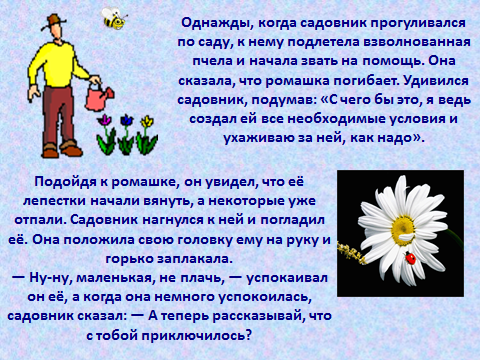 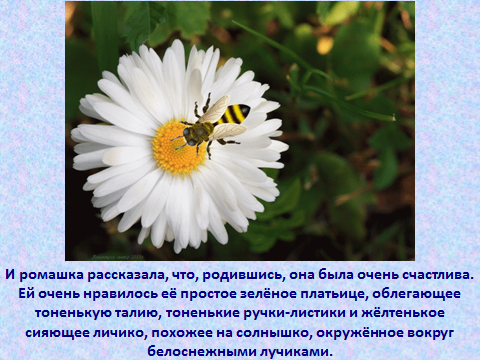 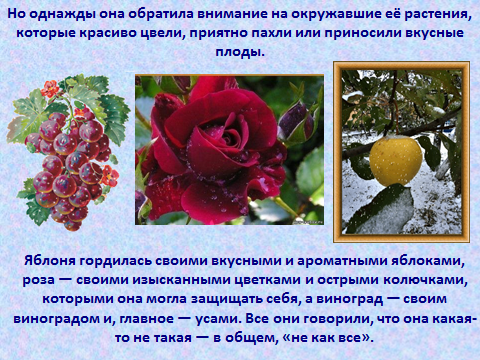 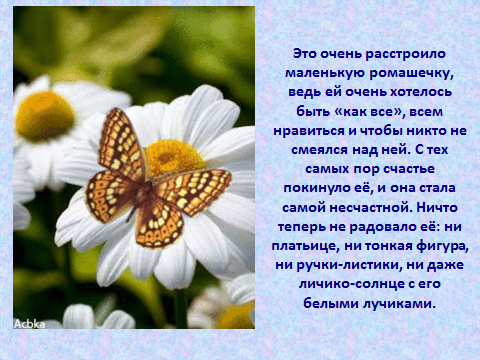 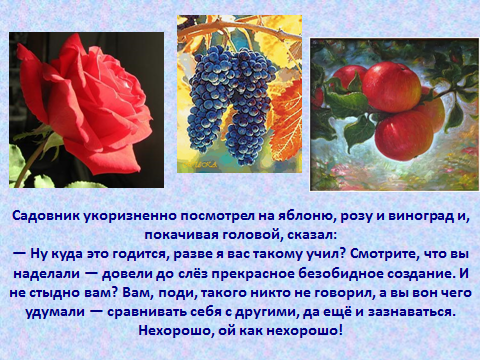 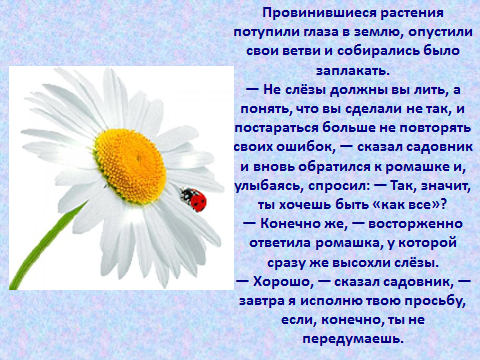 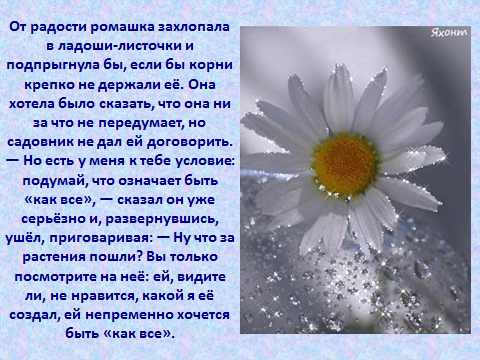 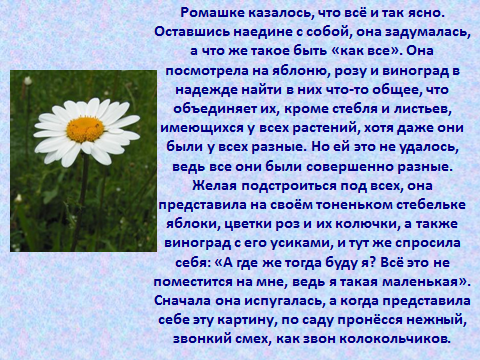 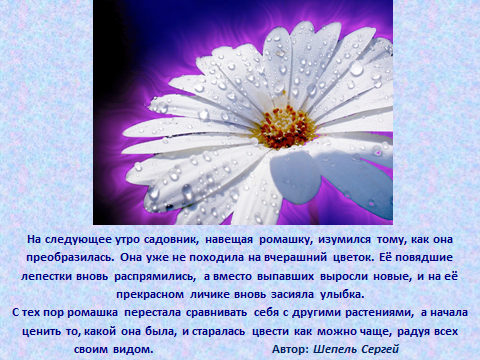 Надеюсь, что притча вам понравилась. И вы для себя сделали определенные выводы.